EXAMINER DECLARATIONI, the undersigned_(first name & last name) _, holder of the license no. __-FCL -_____ , Examiner expiration date________, on _(date)___, I carried out a briefing to update the required level of the related theoretical knowledge including the applicable maneuvers including those relating to abnormal and emergency procedures to the following pilot:First & last name : ________________________   Licence Num :      -FCL-____________________________________Birth date & place:_______________________     Other relevant informations:_______________________________CLASS/TYPE RATING & ADDITIONAL CERTIFICATIONSDate & place:______________________________            Examiner signature:_______________________RATING  OR CERTIFICATE ENDORSMENT 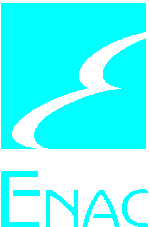 DATE OF EXPIRATION RATING ORCERTIFICATEDATE OF BRIEFING AS FOR ENAC NI-032RATING EXTENSION DATE  AS FOR ENAC NI-032EXAMINER CERTIFICATE NUMBER EXAMINER SIGNASTURE 